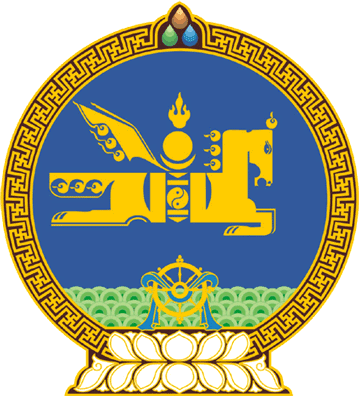 МОНГОЛ  УЛСЫН  ИХ  ХУРЛЫНТОГТООЛ 2016  оны 07 сарын 30 өдөр		         	Дугаар 22                         Төрийн ордон, Улаанбаатар хотМонгол Улсын Их Хурлын дэд хорооны бүрэлдэхүүний тухайМонгол Улсын Их Хурлын тухай хуулийн 14 дүгээр зүйлийн 14.3.3 дахь заалт, 24 дүгээр зүйлийн 24.1 дэх хэсэг, Монгол Улсын Их Хурлын чуулганы хуралдааны дэгийн тухай хуулийн 14 дүгээр зүйлийн 14.4 дэх хэсгийг үндэслэн Монгол Улсын Их Хурлаас ТОГТООХ нь:1.Монгол Улсын Их Хурлын дэд хороодыг дараахь бүрэлдэхүүнтэйгээр байгуулсугай:1/Тусгай хяналтын:1.Сүхбаатарын Батболд2.Лувсанвандангийн Болд3.Ядамсүрэнгийн Санжмятав4.Дуламсүрэнгийн Оюунхорол5.Нямаагийн Энхболд			6.Нямтайширын Номтойбаяр			7.Бямбасүрэнгийн Энх-Амгалан/Энэ дэд заалтад 2017 оны 11 дүгээр сарын 23-ны өдрийн 71 дүгээр тогтоолоор өөрчлөлт оруулсан//Энэ дэд заалтад 2017 оны 11 дүгээр сарын 23-ны өдрийн 72 дугаар тогтоолоор өөрчлөлт оруулсан/2/Ёс зүйн:1.Хавдисламын Баделхан2.Сандагийн Бямбацогт3.Ганзоригийн Тэмүүлэн4.Лхагвын Мөнхбаатар 5.Батсүхийн Наранхүү6.Даваажанцангийн Сарангэрэл7.Миеэгомбын Энхболд8.Дондогдоржийн Эрдэнэбат	9.Бадмаанямбуугийн Бат-Эрдэнэ/Энэ дэд заалтад 2018 оны 05 дугаар сарын 03-ны өдрийн 29 дүгээр тогтоолоор өөрчлөлт оруулсан//Энэ дэд заалтад 2019 оны 06 дугаар сарын 18-ны өдрийн 69 дүгээр тогтоолоор өөрчлөлт оруулсан/3/Нутгийн удирдлагын:1.Болдын Жавхлан2.Жамъянгийн Мөнхбат3.Батсүхийн Наранхүү4.Лувсаннамсрайн Оюун-Эрдэнэ5.Намсрайн Цэрэнбат6.Дондогдоржийн Эрдэнэбат7.Октябрийн Баасанхүү8.Намсрайн Амарзаяа/Энэ дэд заалтад 2018 оны 05 дугаар сарын 03-ны өдрийн 29 дүгээр тогтоолоор өөрчлөлт оруулсан/4/Улсын Их Хурлын гишүүний халдашгүй байдлын:1.Данзангийн Лүндээжанцан2.Цэндийн Нямдорж3.Чүлтэмийн Улаан4.Нямаагийн Энхболд5.Өлзийсайханы Энхтүвшин5/Төсвийн зарлагын хяналтын:1.Намсрайн Амарзаяа 2.Отгоогийн Батнасан 			3.Баагаагийн Баттөмөр4.Цэрэнпилийн Даваасүрэн5.Загдхүүгийн Нарантуяа6.Батсүхийн Наранхүү7.Дуламдоржийн Тогтохсүрэн8.Чүлтэмийн Улаан9.Чимэдийн Хүрэлбаатар6/Хүний эрхийн:1.Жалбасүрэнгийн Батзандан2.Даваагийн Ганболд3.Борхүүгийн Дэлгэрсайхан4.Наваан-Юндэнгийн Оюундарь5.Шатарбалын Раднаасэд6.Бөхчулууны Пүрэвдорж7.Ням-Осорын Учрал8.Дамдины Цогтбаатар 9.Лувсангийн Энхболд10.Лувсанвандангийн Болд/Энэ дэд заалтад 2018 оны 02 дугаар сарын 08-ны өдрийн 20 дугаар тогтоолоор өөрчлөлт оруулсан/7/Жижиг, дунд үйлдвэрлэлийн хөгжлийн:1.Төмөрбаатарын Аюурсайхан2.Жадамбын Бат-Эрдэнэ3.Хаянгаагийн Болорчулуун4.Жамбалын Ганбаатар5.Дорждамбын Дамба-Очир6.Загдхүүгийн Нарантуяа7.Содномын Чинзориг8.Лхагваагийн Элдэв-Очир8/Тогтвортой хөгжлийн зорилгын:1.Ёндонпэрэнлэйн Баатарбилэг2.Дорждугарын Гантулга3. Агваанлувсангийн Ундраа4.Мөнхөөгийн Оюунчимэг5.Батсүхийн Саранчимэг 6.Ядамсүрэнгийн Санжмятав 7.Цэдэнбалын Цогзолмаа8.Содномын Чинзориг 9.Содномзундуйн Эрдэнэ/Энэ дэд заалтад 2018 оны 02 дугаар сарын 02-ны өдрийн 16 дугаар тогтоолоор өөрчлөлт оруулсан/9/Сонгогчийн нэрсийн жагсаалт, бүртгэлийн хяналтын:1.Жалбасүрэнгийн Батзандан2.Отгонбилэгийн Содбилэг3.Долгорсүрэнгийн Сумъяабазар4.Дамдины Хаянхярваа5.Намсрайн Цэрэнбат6.Дондогдоржийн Эрдэнэбат7.Намсрайн Амарзаяа/Энэ дэд заалтад 2018 оны 05 дугаар сарын 03-ны өдрийн 29 дүгээр тогтоолоор өөрчлөлт оруулсан/10/Агаарын бохирдлыг бууруулах асуудлын:1.Батжаргалын Батзориг2.Дакейн Мурат3.Гомпилдоогийн Мөнхцэцэг4.Батсүхийн Саранчимэг5.Янгугийн Содбаатар6.Гомбожайн Солтан7.Агваансамдангийн Сүхбат 8.Дэндэвийн Тэрбишдагва9.Дондогдоржийн Эрдэнэбат2.Энэ тогтоолыг 2016 оны 07 дугаар сарын 30-ны өдрөөс эхлэн дагаж мөрдсүгэй.МОНГОЛ УЛСЫН ИХ ХУРЛЫН ДАРГА					 М.ЭНХБОЛД 